Утверждаю: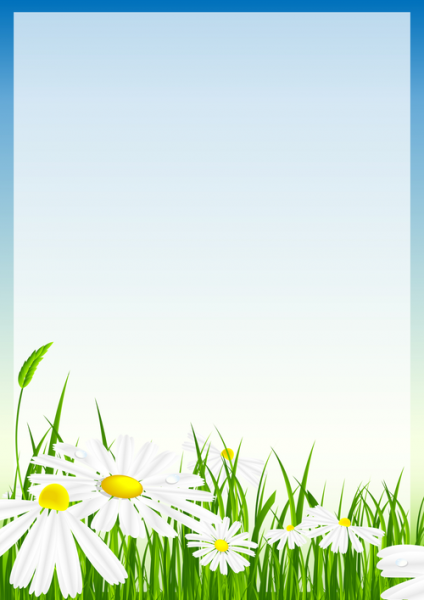 Директор МБОУ СОШ № 6ст. Камышеватской ___________И.А. Дикаяот 29.05.24 гПриказ №50-ОД/ВР.Графикпроведения краткосрочных велопоходов по Ейскому районув период летней оздоровительной кампании 2024 года№ п/пСроки проведенияСроки проведенияСроки проведенияСроки проведенияВозраст Возраст Вид походаВид походаНитка маршрутаНитка маршрутаРуководитель команды, Руководитель команды, инструкторинструкторинструкторИЮНЬ 2024ИЮНЬ 2024ИЮНЬ 2024ИЮНЬ 2024ИЮНЬ 2024ИЮНЬ 2024ИЮНЬ 2024ИЮНЬ 2024ИЮНЬ 2024ИЮНЬ 2024ИЮНЬ 2024ИЮНЬ 2024ИЮНЬ 2024ИЮНЬ 2024ИЮНЬ 2024ИЮНЬ 2024Вело-походы однодневныеВело-походы однодневныеВело-походы однодневныеВело-походы однодневныеВело-походы однодневныеВело-походы однодневныеВело-походы однодневныеВело-походы однодневныеВело-походы однодневныеВело-походы однодневныеВело-походы однодневныеВело-походы однодневныеВело-походы однодневныеВело-походы однодневныеВело-походы однодневныеВело-походы однодневные117.06-18.06.24г.20201515велопоходвелопоходМБОУ  СОШ №6
ст. Камышеватской – Коса Камышеватская  - ст. Камышеватская МБОУ  СОШ №6
ст. Камышеватской – Коса Камышеватская  - ст. Камышеватская Руководитель группы учитель  ОБЖ  Козубенко  Татьяна  Андреевна  89086853893     Руководитель группы учитель  ОБЖ  Козубенко  Татьяна  Андреевна  89086853893     
 Инструктор
учитель  кубановедения Гежа  Светлана  Анатольевна   89284072100
 Инструктор
учитель  кубановедения Гежа  Светлана  Анатольевна   89284072100224.06-25.06.24г.20201515велопоходвелопоходМБОУ  СОШ №6
ст. Камышеватской – Коса МБОУ  СОШ №6
ст. Камышеватской – Коса Руководитель группы учитель  ФК        Донец  Наталья  Анатольевна  89288415128Руководитель группы учитель  ФК        Донец  Наталья  Анатольевна  89288415128инструктор учитель  ФК       Даниленко  Людмила  Анатольевна  79385034507инструктор учитель  ФК       Даниленко  Людмила  Анатольевна  79385034507ИЮЛЬ 2024ИЮЛЬ 2024ИЮЛЬ 2024ИЮЛЬ 2024ИЮЛЬ 2024ИЮЛЬ 2024ИЮЛЬ 2024ИЮЛЬ 2024ИЮЛЬ 2024ИЮЛЬ 2024ИЮЛЬ 2024ИЮЛЬ 2024ИЮЛЬ 2024ИЮЛЬ 2024ВЕЛОПОХОДЫВЕЛОПОХОДЫВЕЛОПОХОДЫВЕЛОПОХОДЫВЕЛОПОХОДЫВЕЛОПОХОДЫВЕЛОПОХОДЫВЕЛОПОХОДЫВЕЛОПОХОДЫВЕЛОПОХОДЫВЕЛОПОХОДЫВЕЛОПОХОДЫВЕЛОПОХОДЫВЕЛОПОХОДЫ315.07-16.07.24 г.20151515велопоходвелопоходМБОУ  СОШ №6
ст. Камышеватской – Коса Камышеватская МБОУ  СОШ №6
ст. Камышеватской – Коса Камышеватская 
 Руководитель группы Учитель ФК
 Донец  Наталья  Анатольевна   89288415128
 Руководитель группы Учитель ФК
 Донец  Наталья  Анатольевна   89288415128инструктор  Полежаева  Алёна  Андреевна   89298905972
 инструктор  Полежаева  Алёна  Андреевна   89298905972
 422.07-23.07.24 г.202012-1312-13велопоходвелопоходМБОУ  СОШ №6
ст. Камышеватской – Коса Камышеватская  - МБОУ  СОШ №6
ст. Камышеватской – Коса Камышеватская  - Руководитель группы учитель  ОБЖ  Козубенко  Татьяна  Андреевна  89086853893     Руководитель группы учитель  ОБЖ  Козубенко  Татьяна  Андреевна  89086853893     инструктор учитель  математики  Вольных  Анастасия  Евгеньевна    8 9965332432инструктор учитель  математики  Вольных  Анастасия  Евгеньевна    8 9965332432АВГУСТАВГУСТАВГУСТАВГУСТАВГУСТАВГУСТАВГУСТАВГУСТАВГУСТАВГУСТАВГУСТАВГУСТАВГУСТАВГУСТАВГУСТАВГУСТАВГУСТКраткосрочные велосипедные походыКраткосрочные велосипедные походыКраткосрочные велосипедные походыКраткосрочные велосипедные походыКраткосрочные велосипедные походыКраткосрочные велосипедные походыКраткосрочные велосипедные походыКраткосрочные велосипедные походыКраткосрочные велосипедные походыКраткосрочные велосипедные походыКраткосрочные велосипедные походыКраткосрочные велосипедные походыКраткосрочные велосипедные походыКраткосрочные велосипедные походыКраткосрочные велосипедные походыКраткосрочные велосипедные походыКраткосрочные велосипедные походы519.08-20.08.24 г.202016-1716-17велопоходвелопоходМБОУ  СОШ №6
ст. Камышеватской – Коса Камышеватская  - МБОУ  СОШ №6
ст. Камышеватской – Коса Камышеватская  - Руководитель группы учитель  ОБЖ  Козубенко  Татьяна  Андреевна  89086853893     Руководитель группы учитель  ОБЖ  Козубенко  Татьяна  Андреевна  89086853893     Инструктор    Классный  руководитель 10 класса      Рудь  Ольга  Ивановна   89898018446Инструктор    Классный  руководитель 10 класса      Рудь  Ольга  Ивановна   89898018446626.08-27.08.24г.20201515велопоходвелопоходМБОУ  СОШ №6
ст. Камышеватской – Коса Камышеватская  - МБОУ  СОШ №6
ст. Камышеватской – Коса Камышеватская  - Руководитель группы      учитель  ФК       Даниленко  Людмила  Анатольевна  79385034507Руководитель группы      учитель  ФК       Даниленко  Людмила  Анатольевна  79385034507 Инструктор
учитель  кубановедения Гежа  Светлана  Анатольевна   89284072100 Инструктор
учитель  кубановедения Гежа  Светлана  Анатольевна   89284072100